Краевое государственное казенное общеобразовательное учреждение для детей-сирот и детей, оставшихся без попечения родителей, реализующее адаптированные общеобразовательные программы «Школа-интернат №4»КОНСПЕКТ (ТЕХНОЛОГИЧЕСКАЯ КАРТА) УРОКА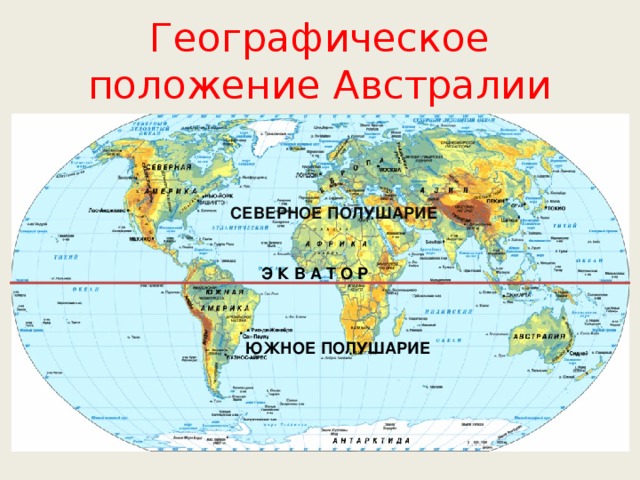                                                                                                                 Разработала: учитель географии                                                                                                                Горбатко Лариса ВалерьевнаХабаровск, 2019Учебный предмет: «География»Класс: 8Дата: 15.11.2019Тип урока: изучение нового материала (комбинированный)Формы организации деятельности: фронтальная, групповая, самостоятельная, индивидуальная.Средства обучения: физическая карта полушарий, глобус, физическая карта Австралии, проектор для показа слайдов.Тема урока: «Географическое положение, открытие и исследование материка Австралия»Цель урока:Познакомить учащихся с особенностями географического положения, открытия и исследования материка Австралия.Задачи:1.Образовательные:Расширить знания о географическом положении материка; обеспечить усвоение знаний открытия и исследования Австралии; формировать умение самостоятельно характеризовать географическое положение материка.2.Коррекционно-развивающие:Корригировать и развивать зрительное и слуховое восприятие, память, пространственную ориентировку; активизировать мыслительные процессы; развивать устную связную речь.3.Воспитательные:Расширять кругозор учащихся; прививать интерес к урокам географии.Планируемые результаты.1.Личностные:Формировать умение самостоятельно оценивать правильность выполнения заданий; проявлять заинтересованность в приобретении и расширении знаний и способов действий; учиться организовывать свою деятельность.2.Предметные:Выполнять задания поискового характера; выявлять главные признаки понятий и уметь работать с ними; устанавливать причинно-следственные связи, формулировать выводы.Основные понятия темы: «географическое положение»; «исследование»; «береговая линия»                                                               Технологическая карта урокаАнализ открытого урока по географииУчитель: Горбатко Л.В.                                                                                                                                        Класс: 8Предмет: ГеографияТема: «Географическое положение, открытие и исследование материка Австралия»Тема урока соответствует календарно-тематическому планированию. Содержание урока отвечает требованию программного стандарта образования.Урок является вводным, ознакомительным для последующих уроков по теме «Австралия»Цель урока: познакомить учащихся с особенностями географического положения, открытия и исследования материка Австралия. Задачи:Познакомить  с географическим положением  Австралии и  устранить  пробелы в уже полученных знаниях по изучению географического положения материков; корригировать  и развивать зрительное и слуховое восприятие, память, пространственную ориентировку; укреплять познавательный интерес к предмету география.Для решения данных задач в ходе урока были организованны упражнения по углублению практических умений и навыков работы с картой Австралии; использовался план описания материка; тестовые задания по группам; карточки с работой по атласу; самостоятельная работа по контурной карте. На уроке использовались слайды по теме. Все это позволило активировать внимание, разнообразить урок, сделать его насыщенным, интересным, исключить перегрузку учащихся, повысить качество излагаемого материала.Планируемые результаты: ученики учатся давать определения, характеризовать положение Австралии с использованием разных источников географической информации; представлять в форме творческой работы географическую информацию; устанавливать связь между географическим положением и природными условиями.Урок проводился в 8 классе, на уроке присутствовало 8 учеников. При планировании урока, выборе методов, средств, для достижения цели, были учтены возрастные особенности учащихся, реальные возможности класса. Трем учащимся было дано опережающее задание по подготовке докладов.Тип урока: урок-путешествие (комбинированный). На уроке осуществлялись следующие методы обучения:словесные (рассказ, беседа, объяснение);наглядные (слайды, портреты путешественников, карта Австралии);практические (доклады, ролевые игры)по виду учебной деятельности:проблемно-поисковый метод .формы познавательной деятельности:групповая, индивидуальная, фронтальная.Структура урока была чётко спланирована и организована. Темп урока: высокий. Каждый этап урока плавно переходит друг в друга, поэтому  все части урока связаны между собой. На занятии постоянно происходила смена деятельности учащихся. Учащимся предлагалось выходить к доске (двигательная активность), а потом  заносить географические объекты в контурную карту. Такой вид работы воспитывает у учащихся познавательный интерес, географическую зоркость, стремление к самостоятельному поиску знаний, стимулирует творческую мыслительную деятельность. В данный урок был вовлечен каждый ученик класса, даже самый слабый, так как урок развивал мыслительное воображение и позволял использовать всем свои возможности. Урок способствовал развитию коммуникативных способностей учащихся через работу в группах, формированию навыков самостоятельной работы с различными источниками информации (атлас, учебник, слайды)Каждый этап урока был хорошо продуман, сформулированы цели, подобраны методы, формы, приемы.Первый этап: этап к мотивации учебной деятельности. Цель: подготовка учащихся к учебной деятельности. Ребята эмоционально были настроены на урок.Второй этап: активизация знаний и умений, фиксация затруднений в деятельности. Цель: организация потребностей и построение учебной деятельности по преодолению индивидуальных затруднений. С помощью наводящих вопросов, карточек и проблемных ситуаций  учитель подводит  обучающихся к теме урока и целеполаганию.Четвертый этап: целеполагание. Цель: сформировать цель урока. Учащиеся были ознакомлены с темой урока и ориентированы на его конечный результат.Пятый этап: построение проекта выхода из затруднений. Цель: построение учащимися нового способа действий и формирование умений его применять при решении задач вызвавших затруднение. Это главный этап в изучении нового материала. Основные формы работы: групповая и индивидуальная.Физкультминутка проводилась перед этапом закрепления. Накопившиеся  усталость и напряжение ушли, и ребята с новыми силами перешли к следующему этапу.Шестой этап: закрепление полученных знаний. Целью этого этапа стала проверка степени усвоения полученных знаний по новой теме.На заключительном этапе урока, для осознания обучающимися своей деятельности, мною была проведена «Рефлексия», самооценка каждого учащегося. Дети были согласны и даже рады своим оценкам за урок, ведь с уверенностью могу утверждать, что оценка для наших учащихся чаще является эмоциональной составляющей, а если она положительная, то и эмоции, полученные ребятами, положительно воздействуют на здоровье и на отношение подростка к учебе.В результате четко продуманной и целенаправленной организации учебно-воспитательного процесса цель и задачи урока были достигнуты.№ п/пЭтапы урокаВиды работы, формы, методы, приемы.                   Деятельность                  ДеятельностьФормируемы БУДПланируемые результаты№ п/пЭтапы урокаВиды работы, формы, методы, приемы. учителяучащихсяФормируемы БУДПланируемые результаты1.Этап мотивации к учебной деятельностиЦель: подготовка учащихся к учебной деятельностиОбращение-приветствие.Установка на учебную деятельностьПриветствует класс; проверяет готовность класса к работе.Здороваются с учителем; дежурный говорит о готовности класса.Личностные:Готовность к учебной деятельности.Регулятивные:Готовность на соблюдение правил поведения на уроке.Коммуникативные:Готовность на работу с учителем и сверстниками для решения общих задач.Личностные:Готовность к получению новых знаний.Предметные:Готовность к работе на уроке.2.Актуализация знание и умений, фиксация затруднений в деятельности.Цель: организация потребностей к построению учебных действий по преодолению индивидуальных затрудненийПодведение к теме урока. Беседа, фронтальный опрос.Организует работу по воспроизведению в памяти системы опорных знаний и умений для осознанного восприятия новых знаний. Задает вопросы, которые подводят уч-ся к новой теме: Что такое материк?  Какие материки вы знаете? Покажите их на карте от большого к маленькому.Демонстрируют учебные умения и навыки.Материк-большой участок суши, со всех сторон окруженный водой.Показывают материки по карте.Предметные:Воспроизводят приобретенные знания на предыдущих уроках, для использования их в новой теме.Коммуникативные:Учатся использовать разные виды речевых высказываний.Предметные:Готовы применить знания и умения в последующих этапах урока.Коммуникативные:Готовы участвовать в совместной работе со сверстниками.3.ЦелеполаганиеЦель: через проблемную ситуацию, сформулировать цель урока.Проблемный-поисковый;Фронтальный.Провоцирует учащихся, на осознание цели урока. После, знакомит уч-ся с картами, по которым они будут работать. Формулирую цель урока; записывают тему урока в тетрадь. Знакомятся с картами, по которым будут изучать новую тему.Предметные:Учатся находить главное в поставленной проблемной ситуации.Регулятивные:Готовность соблюдать правила поведения школьникаПредметные:Формулируют цели урока.Личностные:Под действие поиска, устанавливают  целеполагание  урока.4.Построение проекта выхода из затруднений.Цель: построение учащимися нового способа действий и формирование умений его применять при решении задачи, вызвавшей затруднение.Создание ситуации свободного выбора заданий. Игровая деятельность в микрогруппах.Рассказ с опорой на слайды.Объяснительно-иллюстративный метод.С помощью слайда «физическая карта мира», предлагает совершить плавание к берегам Австралии. Под руководством отважных мореплавателей. Организует работу учащихся предлагая озвучить итоги своего плавания.Учитель рассказывает о положении материка по отношению к: экватору, начальному меридиану, океанам и другим материкам. А юнги (ученики) рассказывают за раннее подготовленные доклады об:  о-ве Тасмания, Коралловом море и Большом Барьерном рифе.Работают в группах по маршрутам, которые им предложил учитель. Делают записи в судовых журналах (тетрадях)Слушают рассказ учителя и доклады учащихся. Географические объекты заносят на контурную карту в рабочей тетради.Получают знания о материке. Сравнивают ГП Австралии с Африкой.Коммуникативные: Учатся анализировать и делать выводы; работать в группах.Познавательные:Стремление к преодолению неизвестного.Личностные:Овладение опытом работы с контурной картой.Предметные:Способность использовать дополнительным материал, как средство получения учебной информации.Личностные:Умение работать в группах.Предметные:Умение находить с помощью карты новые географические объекты. Работать на их закрепление.5.6.ФизкультминуткаЦель: снятие усталости и напряжения.Этап закрепления полученных знаний.Цель: проверить степень усвоения знаний по теме.фронтальныйСамоконтроль.Индивидуальный.Предлагает упражнения на зрительный анализатор и опорно-двигательную систему.Организует работу учащихся на закрепление новый темы. Учащимся предлагается вставить пропущенные слова в заранее приготовленный текст.К доске выходит учащийся и с помощью плана описания ГП материка рассказывает по карте ГП материка Австралия.Выполняют предложенные учителем упражнения.Выполняют предложенную работу. Вместе с учителем проверяют ответы.Учащиеся повторяют полученный материал по карте атласа.Регуляторные:Выделение и осознание того, что уже освоено и что еще предлежит освоить.Личностные:освоение опыта успешного усвоения знаний.Коммуникативные:Использовать доступные источники и средства получения информации для решения коммуникативных и познавательных задач.Личностные:Научились правильно распознавать полученные знания и использовать их в учебной деятельности.Предметные:Формирование умений правильно применять полученную информацию при решении задач, вызвавших затруднения.7.РефлексияЦель: самооценка, самоанализ деятельности.Фронтальный.Подведение итога работы.Совместно проводят итоги проделанной работы.Анализируют свою деятельность на уроке.Личностные:Готовность принимать  ответственность, за поведениеПредметные:Уметь оценивать правильность выполнения действий на уроке.Личностные:Способность к самооценке на основе критерия успешности учебной деятельности.Предметные:Овладение новыми знаниями в повседневной жизни.8.Информация о домашнем заданииЦель: обеспечить учащимся понимание цели, содержания и способов выполнения д/з.Репродуктивная.Фронтальный.Сообщает цели, содержания и способы выполнения домашнего задания. с. 73Фиксируют домашнее задание в дневнике.Регулятивные:Способность самостоятельно осуществлять учебные действия.Личностные:Умение самостоятельно преобразовывать практическую задачу в познавательную.